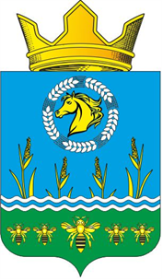 Российская ФедерацияРостовская областьЗимовниковский районмуниципальное образование «Камышевское сельское поселение»Администрация Камышевского сельского поселения                                        ПОСТАНОВЛЕНИЕ  В соответствии с постановлением Администрации Камышевского сельского поселения от 12.09.2023 № 101 «Об утверждении Порядка разработки, реализации и оценки эффективности муниципальных программ Камышевского сельского поселения»ПОСТАНОВЛЯЕТ:       1. Утвердить отчет о реализации муниципальной Программы Камышевского сельского поселения «Экономическое развитие и инновационная экономика» за 2023 год согласно приложению № 1; № 2; № 3.     2. Контроль за выполнением постановления возложить на главного специалиста по экономике Орёл Н.Н.       Глава Администрации       Камышевского сельского поселения                                             С.А.Богданова        Постановление вносит:        Главный специалист по экономикеПриложение № 1к постановлениюАдминистрации Камышевскогосельского поселенияот   11.03.2024 г. № 32  Отчет о реализации муниципальной Программы Камышевского сельского поселения«Экономическое развитие и инновационная экономика» за 2023 год                            1.Конкретные результаты, достигнутые за 2023 годВ целях поддержания благоприятного инвестиционного климата, условий для ведения бизнеса и эффективности защиты  установленных законодательством Российской Федерации прав потребителей, условий для развития приоритетных отраслей экономики, обеспечивающих устойчивость местного бюджета, доходов жителей и спрос на местные товары и услуги в Камышевском сельском поселении в рамках реализации муниципальной программы Камышевского сельского поселения «Экономическое развитие и инновационная экономика», утвержденной постановлением Администрации Камышевского сельского поселения от 13.12.2018 № 115 ответственным исполнителем и участниками муниципальной программы в 2023 году реализован комплекс мероприятий, в результате которых достигнуты следующие результаты.Улучшены условия развития малого предпринимательства в Камышевском сельском поселении, в частности – за счет средств местного бюджета для субъектов малого предпринимательства организовано проведения ярмарки выходного дня в х.Камышев.Проводилась работа по обеспечению защиты населения Камышевского сельского поселения от недоброкачественных товаров (работ, услуг).Информация об оценке эффективности реализации муниципальной Программы Камышевского сельского поселения «Экономическое развитие и инновационная экономика» за отчетный 2023 финансовый год представлена в таблице (приложение №1 к отчету).Результаты реализации основных 
мероприятий подпрограмм муниципальной программы,а также сведения о достижении контрольных событий муниципальной программы     Достижение результатов в 2023 году способствовала реализация основных мероприятий муниципальной программы (приложение № 1).     В рамках подпрограммы 1 «Создание благоприятных условий для привлечения инвестиций в Камышевское сельское поселение» предусмотрена реализация 3 основных мероприятия.В рамках подпрограммы 2 «Развития субъектов малого и среднего предпринимательства в Камышевском сельском поселении» предусмотрена реализация 5 основных мероприятий.     Для достижения целей муниципальной программы необходимо решить следующие задачи:    - создание условий для роста частных инвестиций в основной капитал;    - создание условий для увеличения численности занятых в сфере малого и среднего предпринимательства, включая индивидуальных предпринимателей;      На реализацию мероприятий Подпрограммы 2 на 2023 год было предусмотрено 1,0 тыс. рублей. 3. Сведения о достижении значений показателеймуниципальной программы, подпрограмм муниципальной программы за 2023 годМуниципальной программой предусмотрено 4 показателя и подпрограммами муниципальной программы предусмотрено 5 показателей.Показатель 1. «Темп роста оборота малых и средних предприятий» - 99,4 - плановое значение, 108,8 - фактическое значение.Показатель 2. «Доля среднесписочной численности работников (без внешних совместителей) малых и средних предприятий в среднесписочной численности (без внешних совместителей) всех предприятий и организаций)- 66,0 - плановое значение, 69,7 - фактическое значение.Показатель 3. «Доля объема частных инвестиций в основной капитал» -99,2 - плановое значение, 63,3 - фактическое значение.Показатель 4 «Среднесписочная численность работников, занятых в сфере малого и среднего предпринимательства, включая индивидуальных предпринимателей. - 0,209 – плановое значение, 0,230–фактическое значение.Показатель 1.1. «Объем частных инвестиций в основной капитал» – 155,7 – плановое значение, 82,4– фактическое значение.Показатель 2.1. «Количество субъектов малого и среднего предпринимательства (включая индивидуальных предпринимателей) в расчете на 1 тыс. человек населения – 1,6 плановое значение, 1,8 – фактическое значение.Показатель 2.2. «Доля среднесписочной численности работников (без внешних совместителей) малых и средних предприятий в среднесписочной численности (без внешних совместителей) всех предприятий и организаций» – 66,0 плановое значение, 69,7 – фактическое значение.Показатель 2.3. «Годовой стоимостной объем договоров, заключенных муниципальными заказчиками с субъектами малого и среднего предпринимательства по результатам закупок, участниками которых являются только субъекты малого и среднего предпринимательства – не менее 25,0 плановое значение, 7,5 -фактическое значение;Показатель 2.4. «Темп роста оборота малых и средних предприятий»- 99,4 плановое значение, 108,8- фактическое значение.Сведения о достижении значений показателей приведены в приложении № 2 к отчету о реализации муниципальной программы.4. Результаты оценки
эффективности реализации муниципальной программыЭффективность муниципальной программы определяется на основании степени выполнения целевых показателей, основных мероприятий и оценки бюджетной эффективности муниципальной программы.1. Степень достижения целевых показателей муниципальной программы, подпрограмм муниципальной программы:эффективность хода реализации целевого показателя 1 равна 1,09;эффективность хода реализации целевого показателя 2 равна 1,06;эффективность хода реализации целевого показателя 3 равна 0,64;эффективность хода реализации целевого показателя 4 равна 1,1 ;эффективность хода реализации целевого показателя 1.1. равна 0,53;эффективность хода реализации целевого показателя 2.1. равна 1,13;эффективность хода реализации целевого показателя 2.2. равна 1,06;эффективность хода реализации целевого показателя 2.3. равна 0,3;эффективность хода реализации целевого показателя 2.4. равна 1,09;Суммарная оценка степени достижения целевых показателей муниципальной программы, подпрограмм муниципальной программы составляет 0,89 (9/9), что характеризует высокий уровень эффективности реализации муниципальной программы по степени достижения целевых показателей в 2023 году.2. Степень реализации основных мероприятий, финансируемых за счет всех источников финансирования, оценивается как доля основных мероприятий, выполненных в полном объеме.Степень реализации основных мероприятий составляет 0,97 (4/4), что характеризует высокий уровень эффективности реализации муниципальной программы по степени реализации основных мероприятий.3. Бюджетная эффективность реализации муниципальной программы рассчитывается в несколько этапов.3.1. Степень реализации основных мероприятий, финансируемых за счет средств местного бюджета, областного бюджета и безвозмездных поступлений, оценивается как доля мероприятий, выполненных не полном объеме. Степень реализации основных мероприятий составляет 0.3.2. Степень соответствия запланированному уровню расходов за счет средств местного бюджета, областного бюджета и безвозмездных поступлений оценивается как отношение фактически произведенных в отчетном году бюджетных расходов на реализацию муниципальной программы к их плановым значениям.Степень соответствия запланированному уровню расходов:1,0 тыс. рублей / 1,0 тыс. рублей = 1,0.3.3. Эффективность использования средств бюджета рассчитывается как отношение степени реализации мероприятий к степени соответствия запланированному уровню расходов за счет средств местного бюджета, безвозмездных поступлений в местный бюджет.Эффективность использования финансовых ресурсов на реализацию программы:Эис =   1,0/1,0 = 1,0Бюджетная эффективность реализации программы признается низкой. Оценка эффективности реализации программы достигается по следующим коэффициентам значимости: - степень достижения целевых показателей – 0,5;- реализация основных мероприятий – 0,3;- Бюджетная эффективность – 0,2.Уровень реализации муниципальной программы, в целом составил:УРпр = 1,0*0,5 + 1,0*0,3+1,0*0,2 =1,0Уровень реализации муниципальной программы является высоким.Реализация муниципальной программы Камышевского сельского поселения «Экономическое развитие и инновационная экономика» запланирована до 2030 года.Приложение № 1 к отчету о реализации в 2023 годумуниципальной Программы Камышевскогосельского поселения «Экономическое развитие и                                                                                                                                                                         инновационная экономика»													                                                                                                      СВЕДЕНИЯо выполнении основных мероприятий подпрограмм, а также контрольных событий муниципальной программы за 2023 г.Приложение № 2 к отчету о                                                                         реализации муниципальной Программы Камышевского сельского поселения «Экономическое развитие и инновационная экономика» за 2023 годСВЕДЕНИЯоб использовании бюджетных ассигнований и внебюджетных средств на реализацию муниципальной программы «Экономическое развитие и инновационная экономика»за 2023 г.Приложение № 3 к отчету ореализации муниципальной Программы Камышевского сельского поселения «Экономическое развитие и инновационная экономика» за 2023 годСВЕДЕНИЯо достижении значений показателей (индикаторов)  Глава Администрации  Камышевского сельского поселения 								С.А.Богданова11.03.2024 г.                                   № 32х. Камышев«Об утверждении отчета о реализации муниципальной Программы Камышевского сельского поселения «Экономическое развитие и инновационная экономика» за 2023 год»№ п/пНаименование основного мероприятия подпрограммыОтветственный исполнительзаместитель руководителя ОИВ/ФИО)Плановый срокПлановый срокФактический срокФактический срокФактический срокРезультатыРезультатыПроблемы, возникшие в ходе реализации мероприятия Проблемы, возникшие в ходе реализации мероприятия № п/пНаименование основного мероприятия подпрограммыОтветственный исполнительзаместитель руководителя ОИВ/ФИО)начала реализацииокончания реализацииначала реализацииокончания реализацииокончания реализациизапланированныедостигнутыеПроблемы, возникшие в ходе реализации мероприятия Проблемы, возникшие в ходе реализации мероприятия 12345677891010Подпрограмма 1 «Создание благоприятных условий для привлечения инвестиций в Камышевском сельском поселении»Подпрограмма 1 «Создание благоприятных условий для привлечения инвестиций в Камышевском сельском поселении»Подпрограмма 1 «Создание благоприятных условий для привлечения инвестиций в Камышевском сельском поселении»Подпрограмма 1 «Создание благоприятных условий для привлечения инвестиций в Камышевском сельском поселении»Подпрограмма 1 «Создание благоприятных условий для привлечения инвестиций в Камышевском сельском поселении»Подпрограмма 1 «Создание благоприятных условий для привлечения инвестиций в Камышевском сельском поселении»Подпрограмма 1 «Создание благоприятных условий для привлечения инвестиций в Камышевском сельском поселении»Подпрограмма 1 «Создание благоприятных условий для привлечения инвестиций в Камышевском сельском поселении»Подпрограмма 1 «Создание благоприятных условий для привлечения инвестиций в Камышевском сельском поселении»Подпрограмма 1 «Создание благоприятных условий для привлечения инвестиций в Камышевском сельском поселении»Подпрограмма 1 «Создание благоприятных условий для привлечения инвестиций в Камышевском сельском поселении»Подпрограмма 1 «Создание благоприятных условий для привлечения инвестиций в Камышевском сельском поселении»1.1Основное мероприятие 1.1.1Основное мероприятие 1.1. Создание благоприятной для инвестиций административной среды на территории Камышевского сельского поселенияАдминистрация Камышевского сельского поселения                                                          2023 год2030 год01.01.202331.12.202331.12.2023Осуществление работы поселения по инвестициям при главе Администрации Камышевского сельского поселения; организация сопровождения и мониторинг инвестиционных проектов, имеющих социально-экономическое значение для развития Камышевского сельского поселения; подготовка проектов соглашений, договоров о сотрудничестве, протоколов о намерениях сотрудничества с потенциальными инвесторамиВ 2023 году объем частных инвестиций в основной капитал составил 68,5 млн. рублей. Но, в то же время,на конкурсной основе инвестиционные контракты, договора с потенциальными инвесторами не заключалисьотсутствие в Камышевском сельском поселении организации, ответственной за инвестиционный процесс и привлечение инвестиций в поселение;отсутствие новыхпотенциальныхинвесторовотсутствие в Камышевском сельском поселении организации, ответственной за инвестиционный процесс и привлечение инвестиций в поселение;отсутствие новыхпотенциальныхинвесторов1.2.1Основное мероприятие 1.1.Формирование экономических и организационных механизмов привлечения инвестицийАдминистрация Камышевского сельского поселения                                                          2023 год2030 год01.01.202331.12.202331.12.2023Повышение инвестиционной привлекательности Камышевского сельского поселения, в том числе за счет проведения мероприятий, направленных на стимулирование привлечения инвестицийПроведены семинары с участием субъектов малого и среднего предпринимательства1.2.2Основное мероприятие 1.2.Участие в проводимых выставочно-ярмарочных мероприятиях, конгрессах, форумах, конференциях проводимых при поддержке органов исполнительной власти Ростовской областиАдминистрация Камышевского сельского поселения                                                          2023 год2030 год01.01.202331.12.202331.12.2023Обеспечение участия Камышевского сельского поселения в выставочно-ярмарочных мероприятиях, форумах, конференциях, проводимых при поддержке органов исполнительной власти Ростовской областиОрганизована ярмарка выходного дня на территории поселенияПодпрограмма 2 «Развитие субъектов малого и среднего предпринимательства  в Камышевском сельском поселении»Подпрограмма 2 «Развитие субъектов малого и среднего предпринимательства  в Камышевском сельском поселении»Подпрограмма 2 «Развитие субъектов малого и среднего предпринимательства  в Камышевском сельском поселении»Подпрограмма 2 «Развитие субъектов малого и среднего предпринимательства  в Камышевском сельском поселении»Подпрограмма 2 «Развитие субъектов малого и среднего предпринимательства  в Камышевском сельском поселении»Подпрограмма 2 «Развитие субъектов малого и среднего предпринимательства  в Камышевском сельском поселении»Подпрограмма 2 «Развитие субъектов малого и среднего предпринимательства  в Камышевском сельском поселении»Подпрограмма 2 «Развитие субъектов малого и среднего предпринимательства  в Камышевском сельском поселении»Подпрограмма 2 «Развитие субъектов малого и среднего предпринимательства  в Камышевском сельском поселении»Подпрограмма 2 «Развитие субъектов малого и среднего предпринимательства  в Камышевском сельском поселении»Подпрограмма 2 «Развитие субъектов малого и среднего предпринимательства  в Камышевском сельском поселении»Подпрограмма 2 «Развитие субъектов малого и среднего предпринимательства  в Камышевском сельском поселении»2.1Основное мероприятие2.1.1Основное мероприятие 2.1. Организация и проведение конференций, семинаров, «круглых столов» по вопросам развития малого и среднего предпринимательстваАдминистрация Камышевского сельского поселения                                                          2023 год2030 год01.01.202301.01.202331.12.2023Повышение информированности субъектов малого и среднего предпринимательства; создание эффективного механизма оперативного информирования субъектов малого и среднего предпринимательства и граждан, желающих создать собственное делоновостные материалы размещались на сайте администрации Камышевского сельского поселения https://kamishevskoesp .ru  организованы встречи для предпринимателей Камышевского сельского поселения на базе районной администрации, рассматривались проблемы и перспективы развития малого предпринимательствановостные материалы размещались на сайте администрации Камышевского сельского поселения https://kamishevskoesp .ru  организованы встречи для предпринимателей Камышевского сельского поселения на базе районной администрации, рассматривались проблемы и перспективы развития малого предпринимательства2.1.2Основное мероприятие 2.3. Мероприятия в сфере средств массовой информации и коммуникацийАдминистрация Камышевского сельского поселения2023 год2030 год01.01.202301.01.202331.12.2023Пропаганда и популяризация предпринимательской деятельности, публичное рассмотрение проблем малого и среднего предпринимательства с целью поиска путей их решения;Формирование положительного имиджа предпринимателя; определение проблем и перспектив развития сферы малого и среднего предпринимательства; продвижение продукции донских производителей на региональные и межрегиональные рынки, презентация производственных достижений субъектов малого и среднего предпринимательстваповышение информационной доступности предпринимательской среды региона, открытость информации о государственных мерах поддержки и развития предпринимательстваповышение информационной доступности предпринимательской среды региона, открытость информации о государственных мерах поддержки и развития предпринимательства2.1.3.Основное мероприятие 2.4.Проведение мероприятий, направленных на вовлечение молодежи в предпринимательскую деятельностьАдминистрация Камышевского сельского поселения2023 год2030 год01.01.202301.01.202331.12.2023Привлечение внимания молодых людей к предпринимательской деятельности; повышение уровня знаний молодых людей о ведении собственного дела, повышение грамотности в вопросах ведения бизнеса; развитие предпринимательской инициативы; рост числа начинающих предпринимателей; содействие развитию стартующего бизнеса.Увеличение субъектов малого предпринимательства в сфере розничной торговли Камышевского сельского поселения. Распространение памяток начинающих предпринимателейУвеличение субъектов малого предпринимательства в сфере розничной торговли Камышевского сельского поселения. Распространение памяток начинающих предпринимателей2.2.1.Основное мероприятие 2.5.Создание и обеспечение функционирования региональных информационных систем, а также обработка вызовов всех видов мультимедийных сообщений по вопросам развития предпринимательстваАдминистрация Камышевского сельского поселения2023 год2030 год01.01.202301.01.202331.12.2023Расширение информационного поля для субъектов малого и среднего предпринимательстваВозможность обращения субъектов о возникших проблемах к главе поселения, публикация актуальной информации на сайте поселенияВозможность обращения субъектов о возникших проблемах к главе поселения, публикация актуальной информации на сайте поселения2.2.2.Основное мероприятие 2.6.Содействие развитию и расширению сферы деятельности Камышевского сельского поселенияАдминистрация Камышевского сельского поселения2023 год2030 год01.01.202301.01.202331.12.2023Повышение конкурентоспособности субъектов малого и среднего предпринимательства; формирование благоприятных условий для их выхода на внешние рынки; оказание помощи начинающим предпринимателям, создание новых субъектов малого предпринимательстваНизкие темпы роста создания новых предприятий Низкие темпы роста создания новых предприятий Наименование муниципальной программы, подпрограммы, основного мероприятияИсточники финансированияОбъем расходов (тыс. рублей), предусмотренныхОбъем расходов (тыс. рублей), предусмотренныхФактические 
расходы (тыс. рублей)
Наименование муниципальной программы, подпрограммы, основного мероприятияИсточники финансированиямуниципальной программой уточненной сводной бюджетной росписьюФактические 
расходы (тыс. рублей)
12345Муниципальная программа: «Экономическое развитие и инновационная экономика»всего1,01,01,0Муниципальная программа: «Экономическое развитие и инновационная экономика»местный бюджет1,01,01,0Муниципальная программа: «Экономическое развитие и инновационная экономика»безвозмездные поступления в местный бюджет---Муниципальная программа: «Экономическое развитие и инновационная экономика»в том числе за счет средств:Муниципальная программа: «Экономическое развитие и инновационная экономика» - областного бюджета---Муниципальная программа: «Экономическое развитие и инновационная экономика» - федерального бюджета---Муниципальная программа: «Экономическое развитие и инновационная экономика»внебюджетные источники---Подпрограмма 1. «Создание благоприятных условий для привлечения инвестиций в Камышевское сельское поселение»всего---Подпрограмма 1. «Создание благоприятных условий для привлечения инвестиций в Камышевское сельское поселение»местный бюджет---Подпрограмма 1. «Создание благоприятных условий для привлечения инвестиций в Камышевское сельское поселение»безвозмездные поступления в местный бюджет, ---Подпрограмма 1. «Создание благоприятных условий для привлечения инвестиций в Камышевское сельское поселение»в том числе за счет средств:---Подпрограмма 1. «Создание благоприятных условий для привлечения инвестиций в Камышевское сельское поселение» - областного бюджета---Подпрограмма 1. «Создание благоприятных условий для привлечения инвестиций в Камышевское сельское поселение» - федерального бюджета---Подпрограмма 1. «Создание благоприятных условий для привлечения инвестиций в Камышевское сельское поселение»внебюджетные источники---ОМ.1. Создание благоприятной для инвестиций среды на территории Камышевского сельского поселении всего---ОМ.1. Создание благоприятной для инвестиций среды на территории Камышевского сельского поселении местный бюджет---ОМ.1. Создание благоприятной для инвестиций среды на территории Камышевского сельского поселении безвозмездные поступления в местный бюджет ---ОМ.1.1. Формирование экономических и организационных механизмов привлечения инвестицийвсего---ОМ.1.1. Формирование экономических и организационных механизмов привлечения инвестицийместный бюджет---ОМ.1.1. Формирование экономических и организационных механизмов привлечения инвестицийбезвозмездные поступления в местный бюджет ---ОМ 1.2. Участие в проводимых выставочно-ярмарочных мероприятиях, конгрессах, форумах, конференциях проводимых при поддержке органов исполнительной власти Ростовской области всего---ОМ 1.2. Участие в проводимых выставочно-ярмарочных мероприятиях, конгрессах, форумах, конференциях проводимых при поддержке органов исполнительной власти Ростовской области местный бюджет---ОМ 1.2. Участие в проводимых выставочно-ярмарочных мероприятиях, конгрессах, форумах, конференциях проводимых при поддержке органов исполнительной власти Ростовской области безвозмездные поступления в местный бюджет ---Подпрограмма 2
«Развитие субъектов малого и среднего предпринимательства в Камышевском сельском поселении»всего1,01,01,0Подпрограмма 2
«Развитие субъектов малого и среднего предпринимательства в Камышевском сельском поселении»местный бюджет1,01,01,0Подпрограмма 2
«Развитие субъектов малого и среднего предпринимательства в Камышевском сельском поселении»безвозмездные поступления в местный бюджет---ОМ 2.1. Организация и проведение конференций, семинаров, «круглых столов» по вопросам развития малого и среднего предпринимательства.всего---ОМ 2.1. Организация и проведение конференций, семинаров, «круглых столов» по вопросам развития малого и среднего предпринимательства.местный бюджет---ОМ 2.1. Организация и проведение конференций, семинаров, «круглых столов» по вопросам развития малого и среднего предпринимательства.безвозмездные поступления в местный бюджет, ---ОМ 2.1. Организация и проведение конференций, семинаров, «круглых столов» по вопросам развития малого и среднего предпринимательства.в том числе за счет средств:ОМ 2.1. Организация и проведение конференций, семинаров, «круглых столов» по вопросам развития малого и среднего предпринимательства. - областного бюджета---ОМ 2.1. Организация и проведение конференций, семинаров, «круглых столов» по вопросам развития малого и среднего предпринимательства. - федерального бюджета---ОМ 2.1. Организация и проведение конференций, семинаров, «круглых столов» по вопросам развития малого и среднего предпринимательства.внебюджетные источники---ОМ 2.3. Мероприятия в сфере средств массовой информации и коммуникации.всего---ОМ 2.3. Мероприятия в сфере средств массовой информации и коммуникации.местный бюджет---ОМ 2.3. Мероприятия в сфере средств массовой информации и коммуникации.безвозмездные поступления в местный бюджет---ОМ 2.4. Проведение мероприятий, направленных на вовлечение молодежи в предпринимательскую деятельностьвсего1,01,01,0ОМ 2.4. Проведение мероприятий, направленных на вовлечение молодежи в предпринимательскую деятельностьместный бюджет1,01,01,0ОМ 2.4. Проведение мероприятий, направленных на вовлечение молодежи в предпринимательскую деятельностьбезвозмездные поступления в местный бюджет---ОМ 2.5. Создание и обеспечение функционирования региональных информационных систем, а также обработка вызовов всех видов мультимедийных сообщений по вопросам развития предпринимательствавсего---ОМ 2.5. Создание и обеспечение функционирования региональных информационных систем, а также обработка вызовов всех видов мультимедийных сообщений по вопросам развития предпринимательстваместный бюджет---ОМ 2.5. Создание и обеспечение функционирования региональных информационных систем, а также обработка вызовов всех видов мультимедийных сообщений по вопросам развития предпринимательствабезвозмездные поступления в местный бюджет---ОМ 2.6. Содействие развитию и расширению сферы деятельности Камышевского сельского поселениявсего---ОМ 2.6. Содействие развитию и расширению сферы деятельности Камышевского сельского поселенияместный бюджет---ОМ 2.6. Содействие развитию и расширению сферы деятельности Камышевского сельского поселениябезвозмездные поступления в местный бюджет---безвозмездные поступления в местный бюджет---№ п/пНомер и наименование ЕдиницаизмеренияЗначения показателей (индикаторов) 
муниципальной программы,  
подпрограммы муниципальной программыЗначения показателей (индикаторов) 
муниципальной программы,  
подпрограммы муниципальной программыЗначения показателей (индикаторов) 
муниципальной программы,  
подпрограммы муниципальной программыОбоснование отклонений значений показателя (индикатора на конец отчетного года       
(при наличии)№ п/пНомер и наименование Единицаизмерениягод,предшествующий 
отчетному <1>отчетный годотчетный годОбоснование отклонений значений показателя (индикатора на конец отчетного года       
(при наличии)№ п/пНомер и наименование Единицаизмерениягод,предшествующий 
отчетному <1>планфактОбоснование отклонений значений показателя (индикатора на конец отчетного года       
(при наличии)1234567Муниципальная программа «Экономическое развитие и инновационная экономика»Муниципальная программа «Экономическое развитие и инновационная экономика»Муниципальная программа «Экономическое развитие и инновационная экономика»Муниципальная программа «Экономическое развитие и инновационная экономика»Муниципальная программа «Экономическое развитие и инновационная экономика»Муниципальная программа «Экономическое развитие и инновационная экономика»1.Показатель 1. Темп роста оборота малых и средних предприятий процентов108,899,4108,82.Показатель 2. Доля среднесписочной численности работников (без внешних совместителей) малых и средних предприятий в среднесписочной численности (без внешних совместителей) всех предприятий и организацийпроцентов69,766,069,73.Показатель 3. Доля объема частных инвестиций в основной капиталпроцентов63,399,263,34.Показатель 4. Среднесписочная численность работников, занятых в сфере малого и среднего предпринимательства, включая индивидуальных предпринимателейтыс.человек0,2300,2090,230Подпрограмма 1 «Создание благоприятных условий для привлечения инвестиций в Камышевском сельском поселении»Подпрограмма 1 «Создание благоприятных условий для привлечения инвестиций в Камышевском сельском поселении»Подпрограмма 1 «Создание благоприятных условий для привлечения инвестиций в Камышевском сельском поселении»Подпрограмма 1 «Создание благоприятных условий для привлечения инвестиций в Камышевском сельском поселении»Подпрограмма 1 «Создание благоприятных условий для привлечения инвестиций в Камышевском сельском поселении»Подпрограмма 1 «Создание благоприятных условий для привлечения инвестиций в Камышевском сельском поселении»1.1Показатель 1.1. Объем частных инвестиций в основной капиталмлн. рублей82,4155,782,4Подпрограмма 2 «Развитие субъектов малого и среднего предпринимательства в Камышевском сел6ьском поселении»Подпрограмма 2 «Развитие субъектов малого и среднего предпринимательства в Камышевском сел6ьском поселении»Подпрограмма 2 «Развитие субъектов малого и среднего предпринимательства в Камышевском сел6ьском поселении»Подпрограмма 2 «Развитие субъектов малого и среднего предпринимательства в Камышевском сел6ьском поселении»Подпрограмма 2 «Развитие субъектов малого и среднего предпринимательства в Камышевском сел6ьском поселении»Подпрограмма 2 «Развитие субъектов малого и среднего предпринимательства в Камышевском сел6ьском поселении»2.1.Показатель 2.1. Количество субъектов малого и среднего предпринимательства, включая индивидуальных предпринимателей в расчете на 1 тыс. человек населения.человек1,81,61,82.2Показатель 2.2. Доля среднесписочной численности работников (без внешних совместителей) малых и средних предприятий в среднесписочной численности (без внешних совместителей) всех предприятий и организаций.процентов69,766,069,72.3Показатель 2.3. Годовой стоимостной объем договоров, заключенных муниципальными заказчиками с субъектами малого и среднего предпринимательства по результатам закупок, участниками которых являются только субъекты малого и среднего предпринимательства.процентов7,5257,52.4.Темп роста оборота малых и средних предприятийпроцентов108,899,4108,8